Auditoria Interna da UFRPE realiza chamada aos estudantes da UFRPE beneficiários dos Programas de Assistência Estudantil: Programa de Residência Universitária para Graduação (PRUG), Programa de Acompanhamento e Atendimento Pedagógico e de Acompanhamento e Atendimento Psicológico para preenchimento de questionário de avaliação dos Programas.  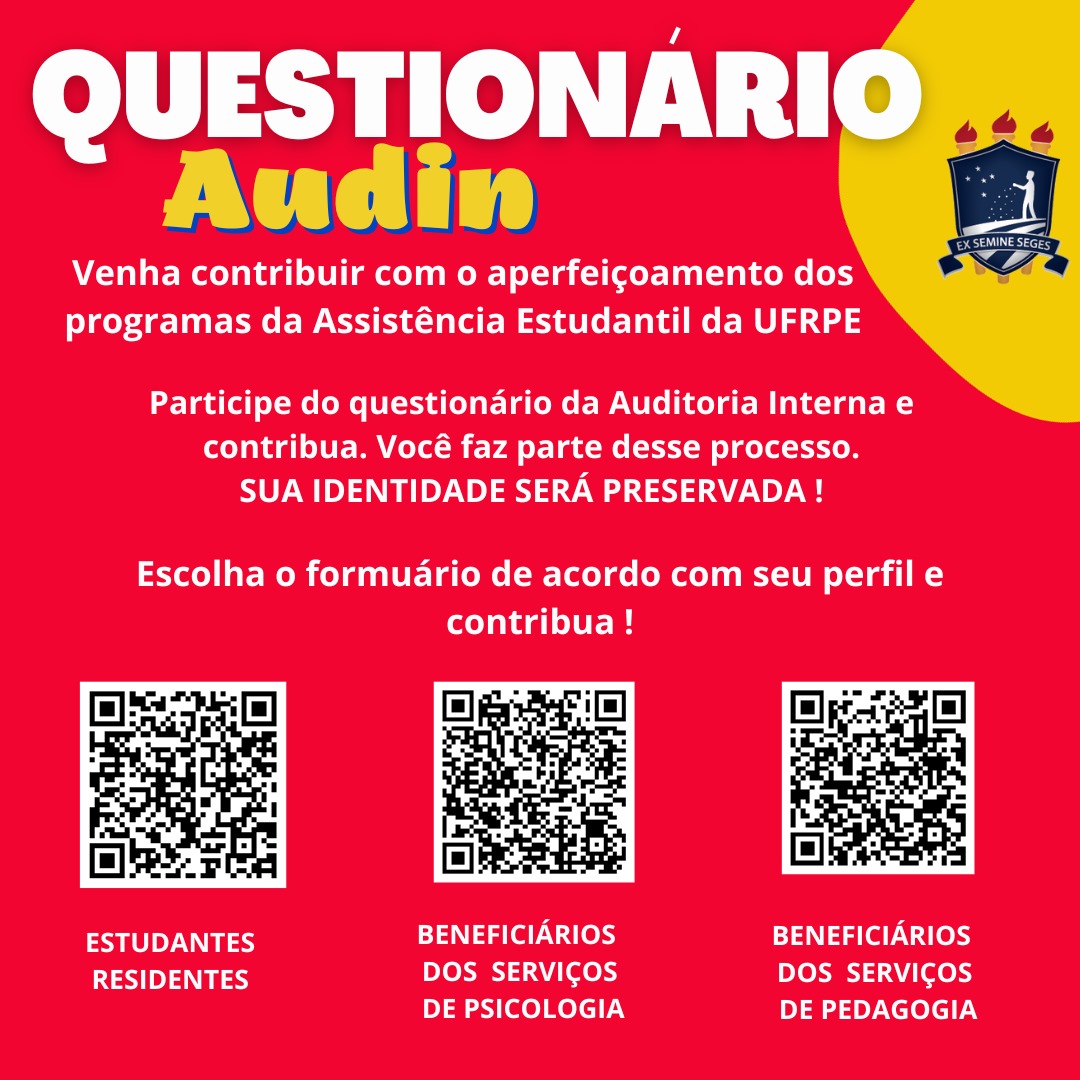 